新竹縣國際AI智慧園區產業專用區(一)土地設定地上權申請書件一、	新竹縣國際AI智慧園區產業專用區(一)土地設定地上權申請書	2二、	新竹縣國際AI智慧園區產業專用區(一)土地設定地上權申請坵塊圖	4三、	新竹縣國際AI智慧園區產業專用區(一)土地設定地上權原料來源及性質說明(無則免附)	5四、	新竹縣國際AI智慧園區產業專用區(一)土地設定地上權產品製造流程說明(無則免附)	6五、	新竹縣國際AI智慧園區產業專用區(一)土地設定地上權投資計畫書	7六、	新竹縣國際AI智慧園區產業專用區(一)土地設定地上權污染防治說明書	13七、	新竹縣國際AI智慧園區產業專用區(一)土地設定地上權申請人資格證明文件	15八、	新竹縣國際AI智慧園區產業專用區(一)土地設定地上權申請承諾書	16九、	新竹縣國際AI智慧園區產業專用區(一)土地設定地上權申設保證金繳款憑證影本及申設保障金退還帳戶	18新竹縣國際AI智慧園區產業專用區(一)土地設定地上權申請書茲擬於新竹縣國際AI智慧園區產業專用區(一)土地設定地上權經營下列業務使用，檢附有關申購書件一式5份，惠請審查。此致新竹縣政府註：本表各欄如不敷使用，得以附表為之。一、新竹縣國際AI智慧園區產業專用區(一)土地設定地上權申請書(續表)新竹縣國際AI智慧園區產業專用區(一)土地設定地上權申請坵塊圖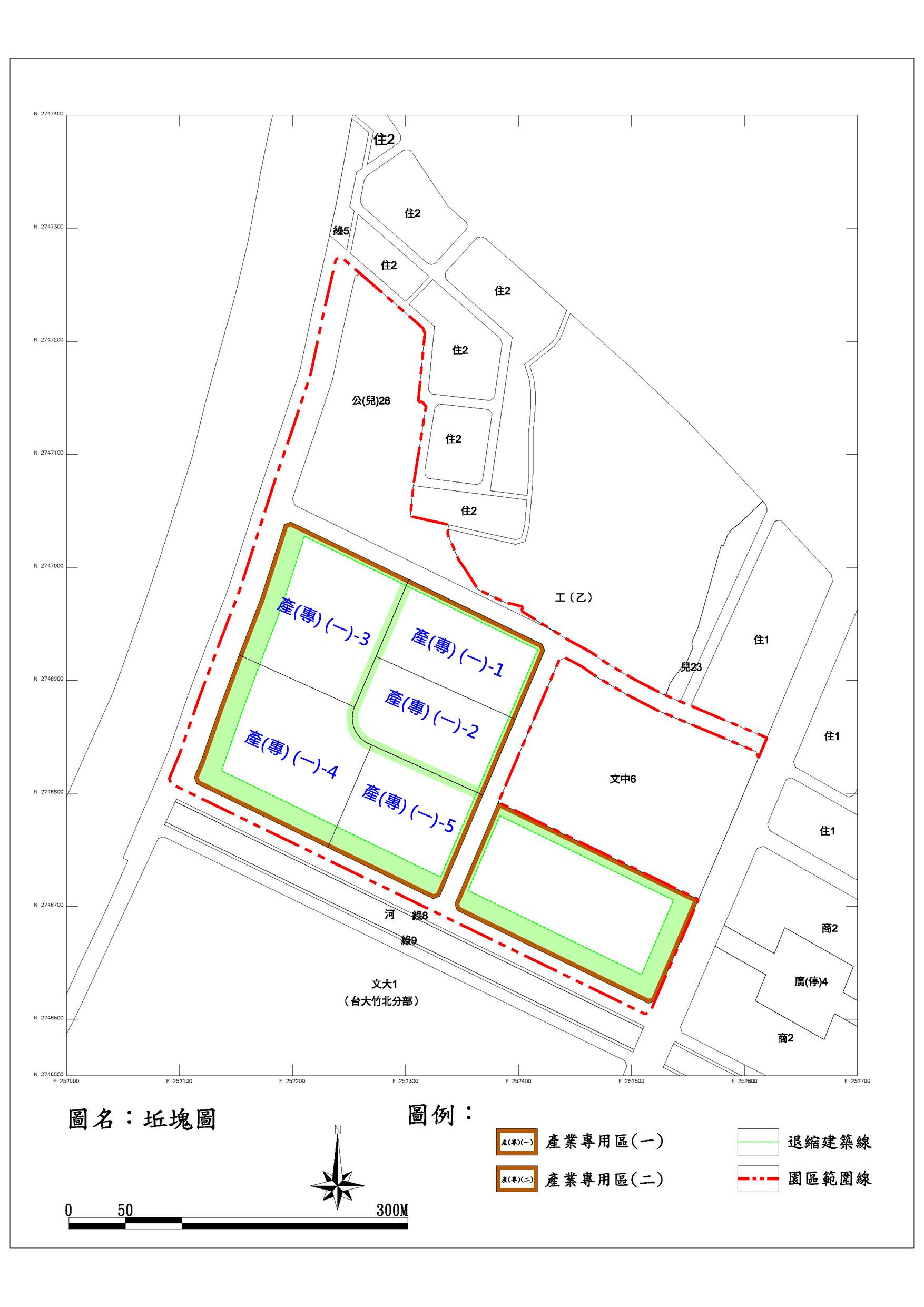 新竹縣國際AI智慧園區產業專用區(一)土地設定地上權原料來源及性質說明(無則免附)新竹縣國際AI智慧園區產業專用區(一)土地設定地上權產品製造流程說明(無則免附)新竹縣國際AI智慧園區產業專用區(一)土地設定地上權投資計畫書 (一) 興建及營運規劃1.興建、營運及請照時程2.興建方式及允建容積樓地板面積等各項規劃內容：(單位：m2)註：申請人因研發所需之實驗試產，所需廠房不得超過建築總樓地板面積之30%。(二)財務與投資計畫1.公司資本額及最近3年公司財務分析：註：(1)自有資本率=股東權益/(負債總額+股東權益總額)    (2)股東權益報酬率=稅後淨利/股東權益    (3)需檢附相關證明文件，年度別以各公司最近3年出具之文件為準。2.本次申請土地及未來3年之投資金額說明單位：仟元 (三)經濟效益1.最近3年已創造與未來3年預估可創造之年產值單位：仟元註：需檢附最近3年相關證明文件，年度別以各公司最近3年出具之文件為準。2.最近3年已創造與未來3年預估可創造之就業人口數單位：人註：需檢附最近3年相關證明文件 (四) 研究與發展1.最近3年與預估未來3年研發經費佔公司營業額比例單位：仟元註：需檢附最近3年相關證明文件，年度別以各公司最近3年出具之文件為準。2.公司產品創新研發能力及市場競爭力說明3.與AI或5G產業相關之研發計畫或成果新竹縣國際AI智慧園區產業專用區(一)土地設定地上權污染防治說明書註：「使用動力」、「每日用水量」及「廢水生產量」所填數值取到小數點第2位。本公司對表內所填寫事項如有不實，願負法律上一切責任，並放棄先訴抗辯權，絕無任何異議，特立據為憑。公司名稱：_________________________（蓋章）公司地址：_________________________負 責 人：_________________________（蓋章）身分證號碼：_______________________地 址：____________________________中華民國年月日新竹縣國際AI智慧園區產業專用區(一)土地設定地上權申請人資格證明文件(一) 負責人身分證影本(二) 公司變更登記表(檢附於下頁)新竹縣國際AI智慧園區產業專用區(一)土地設定地上權申請承諾書本公司(機構)                     向貴府申請新竹縣國際AI智慧園區產業專用區(一)土地設定地上權，經詳閱貴府109年9月29日公告、新竹縣國際AI智慧園區產業專用區(一)土地設定地上權手冊及其相關法令規定，並實地勘查認為適合，同意按下列各項條件申請，並請轉送租售價格審定小組審查：本公司(機構)已詳細閱讀確實了解前述設定地上權公告、手冊及相關法令規章，並同意遵守上述各文件之規範及新竹縣國際AI智慧園區可行性規劃報告、環境影響說明書等相關內容，日後如有糾紛，本公司同意按設定地上權當時之法令規定為裁判之依據。申請設定地上權土地標示：            坵塊；面積           平方公尺。本公司(機構)同意按貴府核定之規劃設計內容設定地上權，除原核定設計之公共設施項目外，不得請求改良或補償。本公司(機構)實際應繳款項包含申設保證金、設定地上權權利金、土地租金、履約保證金及施工保證金等費用。本公司(機構)同意實際設定地上權土地面積，以地政機關辦理土地分割後之土地登記簿所載為準，面積如有增減應按設定地上權公告價款計算差額，辦理補繳或退還相關款項。本公司(機構)於土地未點交前，保證不擅自使用土地構築工事，並同意自行向地政機關申請複丈鑑界，確認界址後始行興工建築，如有越界建築致發生損害時，願負賠償責任。本公司(機構)設定地上權土地相關之設定地上權登記規費及其他各項費用（包括但不限於地上權設定登記、建物所有權第一次登記、公證費用、土地分割、變更登記或將來之登記費用，例如規費、印花稅、經辦地政士費用等），全部由本公司(機構)負擔。本公司(機構)設定地上權土地，於設定地上權契約簽訂後，除地價稅外，其餘稅捐（包括但不限於營業稅）均由本公司(機構)負擔；自土地點交之日起，應繳納之特定設施使用費或維護費及其他費用均由本公司(機構)負擔。本公司(機構)對於園區內之各項公共設施當善盡維護之責，倘因可歸責於本公司(機構)之事由致發生損害時，本公司(機構)願負責修復或賠償。本公司(機構)承諾負責有關申請設定地上權土地面臨之道路路段及植栽之清潔維護(不包含修繕)工作。本公司(機構)興建時，對於用地須知及建築物配置管制，保證依本園區土地使用分區管制要點、都市設計準則及相關法令規定辦理。本公司(機構)知悉園區自來水用水量規定，並同意依本園區公告費率繳交自來水費及裝設雨水貯留系統與智慧水表等設施。本公司(機構)對於生產作業所產生之污染，保證依下列規定辦理：污水：依「下水道法」規定申請納入本園區污水下水道系統，並符合納管標準後排入。申請污水納管時，自行裝設污水流量計、採樣井以及水質智慧即時監控設備且與園區系統連結。如有設置員工餐廳，將於餐廳廢水納入園區污水管線系統前設置「油脂截留器」。廢氣：處理至符合空氣污染物排放標準始予排放。噪音：處理至符合噪音管制標準。廢棄物：依照廢棄物清理法處理，按廢棄物特性進行回收分類及於廠內設置適當設施妥善貯存，並自行委託合格之廢棄物清除處理機構清除處理，且向園區管理機構申報處理情形。。如未依前開事項辦理致發生損害時，本公司(機構)願負一切法律責任，前述排放標準如有變更時，本公司(機構)承諾依最新標準處理，絕無異議。本公司(機構)承諾於設定地上權存續期間之起始日起3年內完成使用並取得使用執照及營運所需文件，本公司(機構)依前開規定完成使用，始得向貴府申請無息退還履約保證金之50%；並於設定地上權契約期限屆滿且雙方無其他待解決事項時，由貴府無息退還其餘款項。本公司(機構)未依設定地上權契約之約定完成使用或其他應辦理事項，貴府不退還履約保證金，並得終止設定地上權契約。本公司(機構)承諾於完成使用、繳清第2期權利金並經貴府同意前不得將設定地上權土地全部或一部出租、出借或轉讓或以其他方式供他人使用。本公司(機構)如未履行上開各項條款或違反法令有關規定或放棄設定地上權時，除同意貴府終止設定地上權契約，將土地收回，如有地上物，本公司(機構)同意無條件自行拆除清理回復原狀，逾期視為放棄，貴府得逕行清除，清除費用由本公司(機構)負擔，絕無異議，如有損及任何第3者權益之情事，均由本公司負責處理。特具承諾書為憑。此	致 新竹縣政府立承諾書人：_______________________________(蓋章)地址：_____________________________________法定代理人：_______________________________(蓋章)身分證字號：_______________________________戶籍地址：_________________________________中華民國年月日新竹縣國際AI智慧園區產業專用區(一)土地設定地上權申設保證金繳款憑證影本及申設保障金退還帳戶申請日期：   年   月   日申請日期：   年   月   日申請日期：   年   月   日申請日期：   年   月   日申請日期：   年   月   日申請日期：   年   月   日申請日期：   年   月   日申請日期：   年   月   日申請日期：   年   月   日申請日期：   年   月   日申請人名稱營利事業統一編號營利事業統一編號申請人資本額登記：新台幣             元整登記：新台幣             元整登記：新台幣             元整登記：新台幣             元整登記：新台幣             元整實收：新台幣             元整實收：新台幣             元整實收：新台幣             元整申請人組織型態□獨資 □有限公司 □股份有限公司 □其他              □獨資 □有限公司 □股份有限公司 □其他              □獨資 □有限公司 □股份有限公司 □其他              □獨資 □有限公司 □股份有限公司 □其他              □獨資 □有限公司 □股份有限公司 □其他              □獨資 □有限公司 □股份有限公司 □其他              □獨資 □有限公司 □股份有限公司 □其他              □獨資 □有限公司 □股份有限公司 □其他              申請人地址申請人電話傳真電子信箱電子信箱代表人姓名身分證統一編號身分證統一編號代表人住址電話電話申請標的申請標的縣市鄉鎮市區鄉鎮市區鄉鎮市區申請坵塊編號申請坵塊編號申請坵塊編號面積(m2)土地土地新竹縣竹北市竹北市竹北市行業標準分類(參照容許引進產業類別一覽表)行業標準分類(參照容許引進產業類別一覽表)行業標準分類(參照容許引進產業類別一覽表)行業標準分類(參照容許引進產業類別一覽表)行業標準分類(參照容許引進產業類別一覽表)行業標準分類(參照容許引進產業類別一覽表)行業標準分類(參照容許引進產業類別一覽表)行業標準分類(參照容許引進產業類別一覽表)行業標準分類(參照容許引進產業類別一覽表)行業標準分類(參照容許引進產業類別一覽表)代碼代碼名稱名稱名稱名稱代碼代碼名稱名稱預計開始興工時間__年__月預計開始營運時間預計開始營運時間__年__月預計員工人數___人附件申請土地位置圖原料來源及性質說明(無則免附)產品製造流程說明(無則免附)投資計畫書污染防治說明書申請人資格證明文件□以法人名義申請者，檢附公司設立登記或變更登記表及代表人身分證影本。□政府依法設立之事業機構，檢附設立證明文件影本。設定地上權承諾書申設保證金繳款憑證影本申設保證金退還帳戶申請土地位置圖原料來源及性質說明(無則免附)產品製造流程說明(無則免附)投資計畫書污染防治說明書申請人資格證明文件□以法人名義申請者，檢附公司設立登記或變更登記表及代表人身分證影本。□政府依法設立之事業機構，檢附設立證明文件影本。設定地上權承諾書申設保證金繳款憑證影本申設保證金退還帳戶申請土地位置圖原料來源及性質說明(無則免附)產品製造流程說明(無則免附)投資計畫書污染防治說明書申請人資格證明文件□以法人名義申請者，檢附公司設立登記或變更登記表及代表人身分證影本。□政府依法設立之事業機構，檢附設立證明文件影本。設定地上權承諾書申設保證金繳款憑證影本申設保證金退還帳戶申請土地位置圖原料來源及性質說明(無則免附)產品製造流程說明(無則免附)投資計畫書污染防治說明書申請人資格證明文件□以法人名義申請者，檢附公司設立登記或變更登記表及代表人身分證影本。□政府依法設立之事業機構，檢附設立證明文件影本。設定地上權承諾書申設保證金繳款憑證影本申設保證金退還帳戶申請土地位置圖原料來源及性質說明(無則免附)產品製造流程說明(無則免附)投資計畫書污染防治說明書申請人資格證明文件□以法人名義申請者，檢附公司設立登記或變更登記表及代表人身分證影本。□政府依法設立之事業機構，檢附設立證明文件影本。設定地上權承諾書申設保證金繳款憑證影本申設保證金退還帳戶申請土地位置圖原料來源及性質說明(無則免附)產品製造流程說明(無則免附)投資計畫書污染防治說明書申請人資格證明文件□以法人名義申請者，檢附公司設立登記或變更登記表及代表人身分證影本。□政府依法設立之事業機構，檢附設立證明文件影本。設定地上權承諾書申設保證金繳款憑證影本申設保證金退還帳戶備註備註備註申請人及代表人印章申請人及代表人印章申請人及代表人印章申請人及代表人印章申請坵塊                      ，面積計                      m2。主要原料名稱年需求量原料性質及用途原料來源備註備註備註備註請照時程請照時程請照時程請照時程預定申請建照時程____年___月至____年___月____年___月至____年___月____年___月至____年___月興建時程興建時程興建時程興建時程預估興建時程不分期興建____年___月至____年___月____年___月至____年___月預估興建時程分期興建預估時程：使用面積：預估興建時程分期興建一期：___年__月至___年__月______________m2預估興建時程分期興建二期：___年__月至___年__月______________m2預估興建時程分期興建三期：___年__月至___年__月______________m2營運規劃營運規劃營運規劃營運規劃預定申請使照時程____年___月至____年___月____年___月至____年___月____年___月至____年___月預估營運時程不分期啟用預估時程：____年___月啟用。預估時程：____年___月啟用。預估營運時程分期啟用預估時程：預估時程：預估營運時程分期啟用一期：___年__月啟用。一期：___年__月啟用。預估營運時程分期啟用二期：___年__月啟用。二期：___年__月啟用。預估營運時程分期啟用三期：___年__月啟用。三期：___年__月啟用。申請坵塊編號：土地面積：土地面積：土地面積：____________m2____________m2____________m2廠地面積：____________m2____________m2____________m2允建容積樓地板面積：允建容積樓地板面積：允建容積樓地板面積：____________m2____________m2____________m2允許最高容積率：250%250%250%設計容積率：設計容積率：設計容積率：____________%____________%____________%廠房規劃員工數量層別建築用途合計停車廠房倉庫辦公室單身員工宿舍其他/公設/機房合計註：本表之層別欄得自行調整。註：本表之層別欄得自行調整。註：本表之層別欄得自行調整。註：本表之層別欄得自行調整。註：本表之層別欄得自行調整。註：本表之層別欄得自行調整。註：本表之層別欄得自行調整。註：本表之層別欄得自行調整。註：本表之層別欄得自行調整。註：本表之層別欄得自行調整。興建方式及建築配置說明(檢附建築物配置圖)興建方式及建築配置說明(檢附建築物配置圖)興建方式及建築配置說明(檢附建築物配置圖)興建方式及建築配置說明(檢附建築物配置圖)興建方式及建築配置說明(檢附建築物配置圖)興建方式及建築配置說明(檢附建築物配置圖)興建方式及建築配置說明(檢附建築物配置圖)興建方式及建築配置說明(檢附建築物配置圖)興建方式及建築配置說明(檢附建築物配置圖)興建方式及建築配置說明(檢附建築物配置圖)公司資本額：公司資本額：______________(仟元)______________(仟元)______________(仟元)年度分析項目年度分析項目106年107年108年財務結構(%)負債總額(仟元)財務結構(%)股東權益總額(仟元)財務結構(%)自有資本率(%)獲利能力稅後損益(仟元)獲利能力股東權益報酬率(%)項目投入時程土地建物生產設備污染防治設備合計110年111年112年合計年度項目最近3年最近3年最近3年未來3年預估未來3年預估未來3年預估年度項目106年107年108年110年111年112年營業收入(產值)營業損益業外收支稅前損益內/外銷比例(%)//////年度項目最近3年最近3年最近3年未來3年預估未來3年預估未來3年預估年度項目106年107年108年110年111年112年員工人數(人)未來3年預估可創造之就業人口數簡要說明未來3年預估可創造之就業人口數簡要說明未來3年預估可創造之就業人口數簡要說明未來3年預估可創造之就業人口數簡要說明未來3年預估可創造之就業人口數簡要說明未來3年預估可創造之就業人口數簡要說明未來3年預估可創造之就業人口數簡要說明年度項目最近3年最近3年最近3年未來3年預估未來3年預估未來3年預估年度項目106年107年108年110年111年112年年度營業額(A)年度研發費用(B)(B)/(A)%主要產品名稱產品用途1.2.3.4.5.公司產品創新研發能力及市場競爭力說明(如：關鍵技術項目及其來源)公司產品創新研發能力及市場競爭力說明(如：關鍵技術項目及其來源)AI相關產業之廠商說明：□ 相關研發計畫或成果資料(檢附於下一頁)5G相關產業之廠商說明：相關研發計畫或成果資料(檢附於下一頁)填表日期：  年   月   日填表日期：  年   月   日填表日期：  年   月   日填表日期：  年   月   日填表日期：  年   月   日填表日期：  年   月   日申請人申請人設定地上權土地新竹縣國際AI智慧園區坵塊編號           申請土地面積申請土地面積______________m2______________m2樓地板面積______________m2使用動力使用動力______________KW______________KW用水量______________m3/日計畫營運項目計畫營運項目計畫營運項目主要機器設備名稱(含污染防治設備)主要機器設備名稱(含污染防治設備)主要機器設備名稱(含污染防治設備)廢水處理廢水來源廢水來源廢水處理廢水生產量廢水生產量(公噸/日)(公噸/日)(公噸/日)廢水處理廢水水質(mg/l)廢水水質(mg/l)一、□鉛         二、□鎘三、□汞         四、□砷五、□六價鉻     六、□銅七、□氰化物     八、□有機氯劑九、□有機磷劑   十、□酚類十一、□其他（如BOD、COD、SS 等）一、□鉛         二、□鎘三、□汞         四、□砷五、□六價鉻     六、□銅七、□氰化物     八、□有機氯劑九、□有機磷劑   十、□酚類十一、□其他（如BOD、COD、SS 等）一、□鉛         二、□鎘三、□汞         四、□砷五、□六價鉻     六、□銅七、□氰化物     八、□有機氯劑九、□有機磷劑   十、□酚類十一、□其他（如BOD、COD、SS 等）廢水處理廢水水質(mg/l)廢水水質(mg/l)□ 符合新竹縣污水下水道可容納下水水質標準規定。□ 符合新竹縣污水下水道可容納下水水質標準規定。□ 符合新竹縣污水下水道可容納下水水質標準規定。廢水處理處理方式及流程處理方式及流程廢水處理處理後水(mg/l)處理後水(mg/l)空氣污染防治空氣污染物排放種類及排放總量(公噸/年)空氣污染防治處理方法空氣污染防治處理後排放值廢棄物處理廢棄物總類及數量廢棄物處理處理方法噪音防治噪音來源噪音防治防治方法(影本正面)(影本背面)單據影印黏貼處單據影印黏貼處申請人名稱：________________坵塊編號：___________本影印本與正本相符，如有不實願負法律責任。(申請人及代表人蓋章)本影印本與正本相符，如有不實願負法律責任。(申請人及代表人蓋章)申設保證金退還帳戶：申設保證金退還帳戶：